DALAGUETE SECONDARY SCHOOLS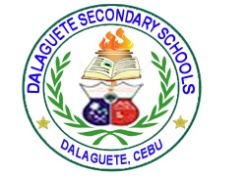 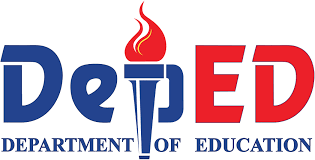 Districts 1 & 2, Dalaguete, Cebuhttp://dalaguetesecschools.weebly.com/______________________________________________________________________________							May 30, 2017DISTRICT MemorandumNo. 02, s. 2017TO     :        Secondary and Elementary School Heads                   District and ICT Coordinators                   LAC Leaders and Teachers1. Attached are the Transmittal Letter of a group of researchers from Dalaguete District 1 and Approval Sheet signed by the Schools Division Research Committee (SDRC) chair, Dr. Ester A. Futalan, Ed. D., ASDS with Dr. Rhea Mar A. Angtud, Ed. D., CESO VI as action research adviser. 2. This action research entitled, “Google Sites for Learning Action Cell in Dalaguete Districts” is in line with R. A. 9155, Chapter 1, Section 7 (5) and endorsed by the SDRC to avail the Basic Education Research Fund (BERF) under DepEd Order No. 24, s. 2010. And said research is precisely in relation to the Research Agenda Category: Teaching and Learning as stipulated in DepEd Order 16, s. 2017.3. For more details, please refer to the attached communication.4. The researchers asked permission from this office to let respondents of the study to do online submission of their responses on these links: http://www.georgelumayag.com/google-sites-for-lac.html and or https://sites.google.com/deped.gov.ph/lac/online-survey  5. Respondents shall use their active gmail account to submit responses on or before June 8, 2017. 6. Immediate dissemination of this Memorandum to all concerned is desired.					EDUARDO M. LUMAYAG, Ed. D.				                DepEd District1 Supervisor